											Formulier voor het ruilen van opvang dag(en)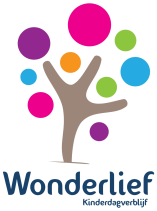 1). Naam aanvrager:______________________________________________2). Naam kind(eren):______________________________________________3). Datum dat kind gepland staat: _____________________	(dd/mm/jjjj)4). Gewenste ruil dag: ______________________ (dd/mm/jjjj)Ruilen dient binnen 4 weken na geplande opvangdag (3) plaats te vinden.De aanvraag dient uiterlijk op iedere donderdag voor 12:00 uur doorgegeven te worden via mail naar: planning@kdvwonderlief.nl of inleveren bij een van de leidsters
**********************************************************Invullen indien akkoordNaam leidster:_____________________________________________Datum dat kind gepland staan:_____________________	(dd/mm/jjjj)Datum die is overeengekomen voor het ruilen:_____________________	(dd/mm/jjjj)Paraaf aanvrager					paraaf leidster		______________					______	______		*Kopie van deze brief naar ouders voor akkoord. Origineel gebruiken voor verwerking op het kindercentrum.	